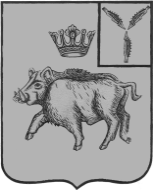 АДМИНИСТРАЦИЯБАЛТАЙСКОГО МУНИЦИПАЛЬНОГО РАЙОНА
САРАТОВСКОЙ ОБЛАСТИП О С Т А Н О В Л Е Н И Ес.БалтайО внесении изменений в постановление администрации Балтайского муниципального района от 30.05.2016 № 186 «Об утверждении административного регламента исполнения муниципальной услуги по предоставлению информации об объектах недвижимого имущества, находящегося в муниципальной собственности Балтайского муниципального района»Во исполнение приказа Министерства финансов Российской Федерации от 10.10.2023 № 163н «Об утверждении Порядка ведения органами местного самоуправления реестров муниципального имущества», в целях повышения доступности и качества предоставления муниципальных услуг, руководствуясь Уставом Балтайского муниципального района,ПОСТАНОВЛЯЮ:1.Внести в постановление администрации Балтайского муниципального района от 30.05.2016 № 186 «Об утверждении административного регламента исполнения муниципальной услуги по предоставлению информации об объектах недвижимого имущества, находящегося в муниципальной собственности Балтайского муниципального района» (с изменениями от 16.01.2018 № 16, от 11.01.2019 № 6, от 09.09.2019 № 377, от 02.07.2020 № 231, от 07.07.2022 № 277) следующие изменения:1.1.В приложении к постановлению:1)Пункт 2.3. раздела 2 изложить в следующей редакции:«2.3.Учет муниципального имущества в реестре сопровождается присвоением реестрового номера муниципального имущества. Документом, подтверждающим факт учета муниципального имущества в реестре, является выписка из реестра.Результатом исполнения муниципальной услуги является предоставление заявителю информации из реестра объектов недвижимости, предназначенных для сдачи в аренду, об объектах недвижимого имущества, находящегося в муниципальной собственности и предназначенного для сдачи в аренду (далее – выписка из реестра, приложение № 3 к административному регламенту).Уведомление об отказе в исполнении муниципальной услуги – в случаях, предусмотренных пунктом 2.9. административного регламента.».1.2.Дополнить административный регламент предоставления муниципальной услуги «Предоставление информации об объектах учета из реестра муниципального имущества» приложением № 3 согласно приложению.2.Настоящее постановление вступает в силу со дня его обнародования.3.Контроль за исполнением настоящего постановления возложить на и.о. начальника управления экономики и муниципальных закупок администрации Балтайского муниципального района.Глава Балтайскогомуниципального района						        А.А.ГруновПриложение к постановлению администрацииБалтайского муниципального районаот 07.05.2024 № 162ВЫПИСКА №____
из реестра муниципального имущества об объекте учета муниципального имущества
на «___»_____________20__ г.1. Сведения об объекте муниципального имущества            Вид и наименование объекта учета2. Информация об изменении сведений об объекте учета муниципального имуществаВерно: начальник отдела делопроизводстваадминистрации Балтайскогомуниципального района					  А.В.Паксютова        Орган местного самоуправления, уполномоченный на ведение реестра муниципального имущества        Орган местного самоуправления, уполномоченный на ведение реестра муниципального имущества(наименование органа местного самоуправления, уполномоченного на ведение реестра муниципального имущества)(наименование органа местного самоуправления, уполномоченного на ведение реестра муниципального имущества)Заявитель(наименование юридического лица, фамилия, имя, отчество (при наличии) физического лица)Реестровый номерДата присвоенияНаименования сведенийНаименования сведенийНаименования сведенийНаименования сведенийЗначения сведенийЗначения сведенийЗначения сведений1111222Наименование измененияНаименование измененияЗначение сведенийЗначение сведенийЗначение сведенийДата измененияДата измененияДата изменения11222333ОТМЕТКА О ПОДТВЕРЖДЕНИИ СВЕДЕНИЙ,
СОДЕРЖАЩИХСЯ В НАСТОЯЩЕЙ ВЫПИСКЕОТМЕТКА О ПОДТВЕРЖДЕНИИ СВЕДЕНИЙ,
СОДЕРЖАЩИХСЯ В НАСТОЯЩЕЙ ВЫПИСКЕОТМЕТКА О ПОДТВЕРЖДЕНИИ СВЕДЕНИЙ,
СОДЕРЖАЩИХСЯ В НАСТОЯЩЕЙ ВЫПИСКЕОТМЕТКА О ПОДТВЕРЖДЕНИИ СВЕДЕНИЙ,
СОДЕРЖАЩИХСЯ В НАСТОЯЩЕЙ ВЫПИСКЕОТМЕТКА О ПОДТВЕРЖДЕНИИ СВЕДЕНИЙ,
СОДЕРЖАЩИХСЯ В НАСТОЯЩЕЙ ВЫПИСКЕОТМЕТКА О ПОДТВЕРЖДЕНИИ СВЕДЕНИЙ,
СОДЕРЖАЩИХСЯ В НАСТОЯЩЕЙ ВЫПИСКЕОТМЕТКА О ПОДТВЕРЖДЕНИИ СВЕДЕНИЙ,
СОДЕРЖАЩИХСЯ В НАСТОЯЩЕЙ ВЫПИСКЕОТМЕТКА О ПОДТВЕРЖДЕНИИ СВЕДЕНИЙ,
СОДЕРЖАЩИХСЯ В НАСТОЯЩЕЙ ВЫПИСКЕОтветственныйисполнитель:(должность)(должность)(подпись)(подпись)(расшифровка подписи)«»20г.